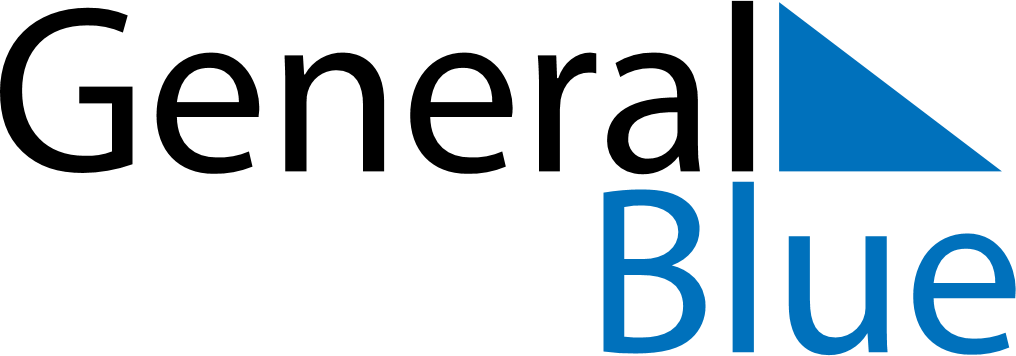 September 2135September 2135September 2135September 2135September 2135SundayMondayTuesdayWednesdayThursdayFridaySaturday123456789101112131415161718192021222324252627282930